Дата формирования «01» декабря  2019г.План мероприятий по поэтапному повышению уровня доступностидля инвалидов объекта и предоставляемых услуг («дорожная карта» объекта)Санкт-Петербургское государственное бюджетное учреждение здравоохранения «Городская поликлиника №114 Поликлиническое отделение для взрослых №115» Наименование объектаПроспект Комендантский д.53 корпус 4 Адрес№ п/пНаименование мероприятияСроки исполнения мероприятийЗатраты на выполнение мероприятий, тыс. руб.Источник финансированияОтветственный исполнительОжидаемый результат по состоянию доступности ОСИ Примечание12345678I. Подходы к объекту, пути движенияI. Подходы к объекту, пути движенияI. Подходы к объекту, пути движенияI. Подходы к объекту, пути движенияI. Подходы к объекту, пути движенияI. Подходы к объекту, пути движенияI. Подходы к объекту, пути движенияI. Подходы к объекту, пути движения1.Обустроить указатель направления пути к ближайшему доступному для инвалидов на кресло-колясках входу согласно п.5.5.1 СП 59.13330.2012..II квартал 2020Согласно сметной документацииСредства бюджета СПбБогданова Л.Б.Улучшение условий доступности для инвалидов, передвигающихся на кресло-колясках.2.Обустроить систему средств информационной поддержки на всех путях движения, доступных для МГН, на все время эксплуатации учреждения. II квартал 2020Согласно сметной документацииСредства бюджета СПбУлучшение условий доступности для инвалидов, передвигающихся на кресло-колясках и инвалидов с повреждением опорно-двигательного аппарата.3.Оборудование входа на участок доступными для МГН элементами информации об объекте.II квартал 2020Согласно сметной документацииСредства бюджета СПбБогданова Л.Б.Улучшение условий доступности для инвалидов с нарушениями зрения.II. ВходII. ВходII. ВходII. ВходII. ВходII. ВходII. ВходII. Вход1.Обозначение символом входа, доступного для всех МГН, визуальная, тактильная, акустическая информация.II квартал 2020Согласно сметной документацииСредства бюджета СПбБогданова Л.Б.Улучшение условий доступности для инвалидов всех категорий.2.Оборудовать схемы движения на путях движения согласно п.5.5 СП 59.13330.2012.II квартал 2020Согласно сметной документацииСредства бюджета СПбБогданова Л.Б.Улучшение условий доступности для инвалидов всех категорий.3.Оборудовать пути движения визуальной навигацией в виде табличек с направлением движения согласно п.5.5 СП 59.13330.2012.II квартал 2020Согласно сметной документацииСредства бюджета СПбБогданова Л.Б.Улучшение условий доступности для инвалидов всех категорий.III. Места обслуживания инвалидов и МГНIII. Места обслуживания инвалидов и МГНIII. Места обслуживания инвалидов и МГНIII. Места обслуживания инвалидов и МГНIII. Места обслуживания инвалидов и МГНIII. Места обслуживания инвалидов и МГНIII. Места обслуживания инвалидов и МГНIII. Места обслуживания инвалидов и МГН1.Организовать универсальную. доступную  койко-место в дневном стационаре для инвалидов согласно п.6.3 СП 59.13330.2012. В основном обеспечив подъезд к кровати, тумбочке, столу и т.п. на кресло-коляске. Обеспечить опору на кровати для пересаживания и подъемаII квартал 2020Согласно сметной документацииСредства бюджета СПбБогданова Л.Б.Улучшение условий доступности для инвалидов всех категорий.2.Приобрести индукционную петлю для общения с инвалидами по слуху.I квартал 2020Согласно сметной документацииСредства бюджета СПбБогданова Л.Б.Улучшение условий доступности для инвалидов с проблемами по слуху.IV.Санитарно-гигиенические помещения IV.Санитарно-гигиенические помещения IV.Санитарно-гигиенические помещения IV.Санитарно-гигиенические помещения IV.Санитарно-гигиенические помещения IV.Санитарно-гигиенические помещения IV.Санитарно-гигиенические помещения IV.Санитарно-гигиенические помещения 1.Обустроить указатели направления пути к ближайшей доступной для МГН туалетной кабине согласно п.5.5.1 СП 59.13330.2012.II квартал 2020Согласно сметной документацииСредства бюджета СПбБогданова Л.Б.Улучшение условий доступности для инвалидов всех категорий.2.Приобрести и установить крючок для костылей и тревожную кнопку в туалетной кабине.II квартал 2020Согласно сметной документацииСредства бюджета СПбБогданова Л.Б.Улучшение условий доступности для инвалидов всех категорий.Заведующий Поликлиническим отделением для взрослых                          /Титова О.Н./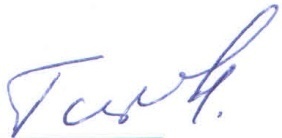 